МУНИЦИПАЛЬНОЕ АВТОНОМНОЕ ОБЩЕОБРАЗОВАТЕЛЬНОЕ УЧРЕЖДЕНИЕСРЕДНЯЯ ОБЩЕОБРАЗОВАТЕЛЬНАЯ ШКОЛА № 10ПРИКАЗ10.09.2018г.	                                                                                                           № 34г.КушваО создании волонтёрского отряда «Искра»В соответствии с планом работы школы в целях развития волонтёрского движения в школе, формирование позитивных установок учащихся на добровольческую деятельность, воспитания здорового образа жизни и профилактики вредных привычек приказываюСоздать волонтёрский «Искра».Утвердить Положение о волонтерском отряде.Руководителем волонтёрского отряда назначить  Дрындину Ирину Васильевну, учителя немецкого языка.Утвердить программу работы волонтёрского отряда.	 Контроль исполнения данного приказа возложить на заместителя директора по воспитательной работе Макарову Татьяну Васильевну.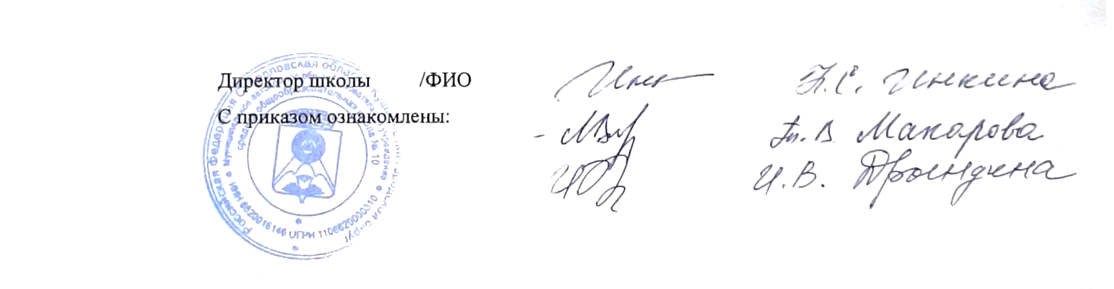 Должностные обязанности руководителя школьного волонтёрского        отряда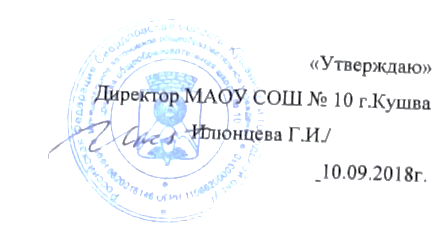 УТВЕРЖДАЮДиректор МАОУ СОШ № 10 г.Кушва                                                                                            Илюнцева Г.И./        10.09.2018г.Должностная инструкция руководителя Волонтёрского отряда «Искра»МАОУ СОШ №10Общие положения1.Руководитель Волонтёрского отряда (далее – отряд) назначается на должность руководителя отряда.Руководитель отряда подчиняется непосредственно директору школы.В своей деятельности руководствуется:законодательством Российской Федерации;уставом школы;положением о Волонтёрском отряде;внутренними нормативными документами школы;приказами и распоряжениями директора школы;настоящей должностной инструкцией.2.Должностные обязанностиРуководитель отряда:создаёт условия для реализации и развития волонтёрской деятельности в образовательной организации;руководит деятельностью отряда, в том числе деятельностью по привлечению волонтёров для организации и проведению мероприятий волонтёрской направленности,разрабатывает основные направления работы, которую будут выполнять волонтёры;планирует и осуществляет контроль за выполнением мероприятий, направленных на продвижение и популяризацию волонтёрских ценностей;руководит набором волонтёров, проводит инструктаж волонтёров о правилах работы, техники безопасности, а также организует обучение волонтёров;информирует об истории организации, ее миссии, традициях, существующих процедурах и правилахкоординирует деятельность отряда совместно с организациями, курирующими мероприятия, в которых участвуют волонтёры;обобщает практику работы по организации волонтёрской деятельности и подготавливает предложения по ее расширению и развитию для руководства школы и организаций, использующих волонтёров;осуществляет иные полномочия в соответствии с выданной доверенностью.3.Квалификационные требованияРуководитель	отряда	должен	 обладать  специальными знаниями, необходимыми для исполнения должностных обязанностей. Иметь навыки:управленческой деятельности;аналитической работы;обоснования и принятия в пределах должностных обязанностей решений;систематизации информации по направлению деятельности;оперативного принятия и реализации управленческих решений;работы с людьми по недопущению личностных конфликтов;работы на персональном компьютере.Руководитель отряда должен знать основы законодательства, регулирующего деятельность волонтёров, основы административного права и законодательства о труде; правила внутреннего трудового распорядка; правила и нормы охраны труда, правила пожарной безопасности.4.ПраваРуководитель отряда имеет право:запрашивать и получать от структурных подразделений школы и контрагентов сведения, документы и материалы, относящиеся к вопросам деятельности Центра.инициировать волонтёрскую деятельность различных направлений, форм и сроков реализации.требовать от волонтёра уважительного отношения к членам волонтёрского движения, педагогическому коллективу и обучающимся школы, бережного отношения к имуществу школы;сотрудничать со структурами, организациями, объединениями, занимающимися волонтёрской, социальной деятельностью в школе, городе, области, республике;разрабатывать и подавать проекты, связанные с волонтёрской деятельностью, для финансирования в общественные фонды, соответствующие управления и ведомства;поощрять (ходатайствовать о поощрении перед администрацией) отдельных волонтёров.отказаться от услуг волонтёра при невыполнении им своих обязательств;5. ОтветственностьРуководитель отряда несет ответственность:за результаты и эффективность деятельности волонтёров;за невыполнение своих должностных обязанностей, а также за невыполнение волонтёрами возложенных на них обязанностей;за невыполнение приказов и распоряжений директора школы.Ответственность за неисполнение или ненадлежащее исполнение обязанностей, предусмотренных в п. 2 настоящей инструкции, определяется в соответствии с законодательством.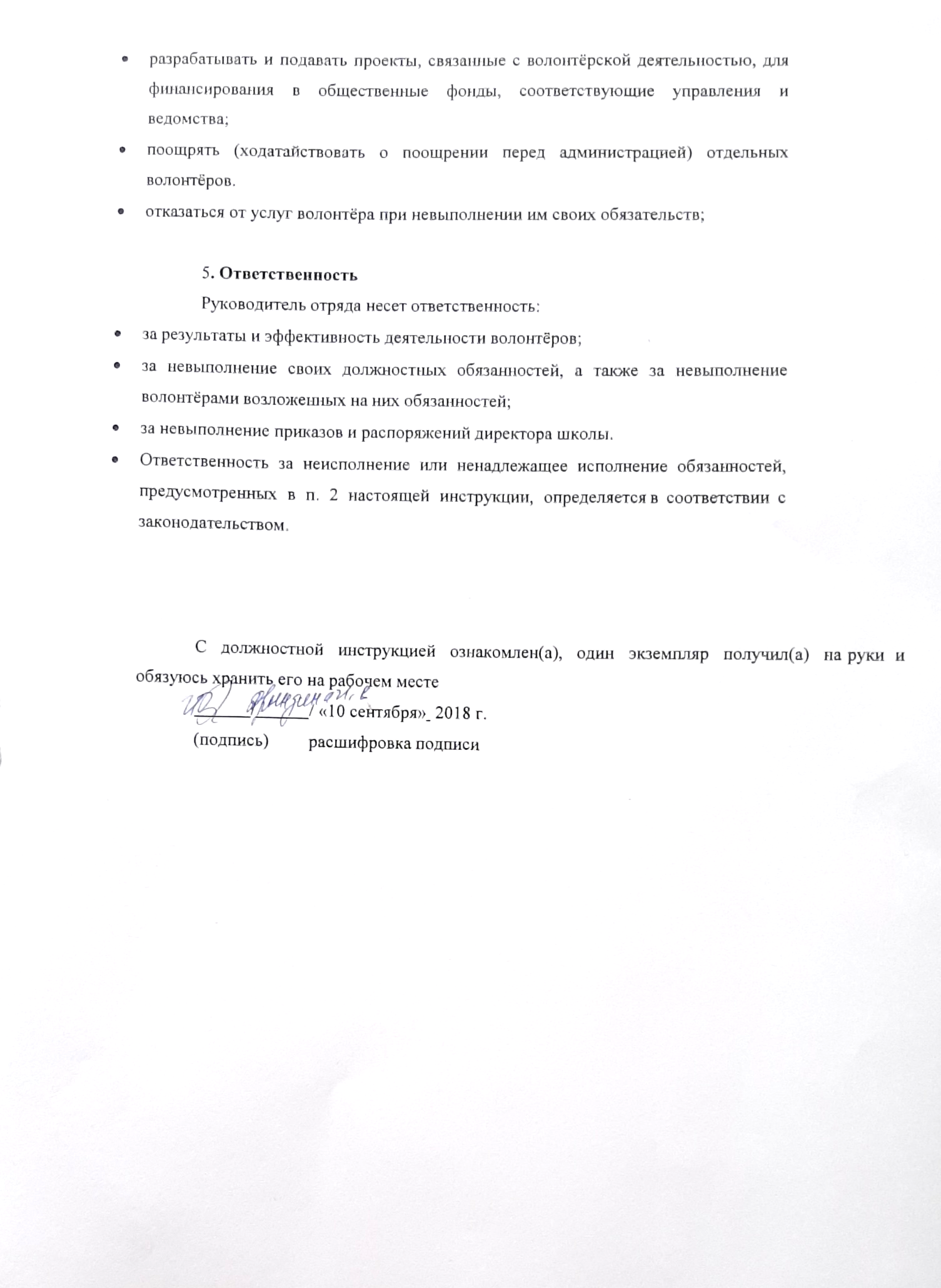 ПОЛОЖЕНИЕо волонтёрском отряде в МАОУ СОШ №10 г. КушваОБЩИЕ ПОЛОЖЕНИЯВолонтёрский отряд  – волонтёрское объединение, созданное в общеобразовательной организации и действующее в рамках одного или нескольких направлений волонтёрской деятельности.Волонтёрский создаётся с целью создания условий для развития и реализации организаторского, творческого и интеллектуального потенциала социально-активных подростков.Волонтёрский отряд призван воспитывать у учащихся гуманное отношение к людям, защищать их жизнь и здоровье, обеспечивать уважение к человеческой личности, способствовать воспитанию патриотизма и активной жизненной позиции, позитивного отношения к себе, обществу, уважению к традициям школы.Волонтёрский отряд осуществляет деятельность по привлечению школьников к организации и проведению акций и мероприятий волонтёрской направленности.Работа волонтёрского отряда осуществляется в свободное от учебного процесса время учащихся.В своей деятельности волонтёрский отряд руководствуется Всеобщей декларацией прав человека (1948 г.); Конвенцией о правах ребёнка (1989 г.); Конституцией Российской Федерации, Федеральным законом от 19 мая 1995 г. № 82-ФЗ «Об общественных объединениях», Федеральным законом от 28 июня 1995 г. № 98-ФЗ «О государственной поддержке молодежных и детских общественных объединений», Правилами внутреннего учебного распорядка, Уставом государственной (муниципальной) образовательной организации, другими нормативными правовыми актами и положениями международного законодательства и законодательства РФ, а также настоящим Положением.Определения, употребляемые в Положении:Волонтёр, доброволец (от фр. volontaire – доброволец) – это любое физическое лицо, достигшее возраста 10 лет, которое вносит свой вклад в развитие волонтёрства, осуществляя волонтёрскую деятельность, основываясь на принципах волонтёрской деятельности.Волонтёрская деятельность (волонтёрство, добровольчество) – это оказание помощи одним человеком или несколькими людьми в организации и проведении мероприятий, связанных с пропагандой ЗОЖ, профилактикой вредных привычек, с социальным служением (помощь людям с инвалидностью, ветеранам, малоимущим и многодетным семьям и т.п.), с охраной окружающей среды, спортивными событиями в городе, регионе, стране.Безвозмездный труд – бесплатный, неоплачиваемый труд.Благополучатели – граждане и юридические лица, получающие благотворительную помощь.Лидер (от англ. leader – ведущий) – член волонтёрского отряда, за которым признается право принимать ответственные решения в значимых для нее ситуациях, то есть наиболее авторитетная личность, реально играющая центральную роль в организации совместной деятельности и регулировании взаимоотношений в отряде.Руководитель волонтёрского отряда – сотрудник общеобразовательной организации из числа преподавательского состава, который осуществляет планирование, организацию и руководство волонтёрской деятельностью в рамках акций и мероприятий, проводимых волонтёрским центром.Цель и задачи волонтерского отрядаЦелью деятельности волонтёрского отряда является:пропаганда идей добровольческого труда на благо общества и привлечение молодёжи к решению социально значимых проблем;формирование ценностей в молодёжной культуре, направленных на неприятие социально опасных привычек, ориентацию на здоровый образ жизни и оказание социальной помощи;развитие у обучающихся высоких нравственных качеств путём пропаганды идей здорового образа жизни, добровольного труда на благо общества и привлечение обучающихся к решению социально значимых проблем (через участие в социальных, экологических, гуманитарных, культурно-образовательных, просветительских и др. проектах и программах).3.9 Основными задачами деятельности отряда являются:вовлечение учащихся в проекты, связанные с профилактикой вредных привычек, сохранением собственного здоровья, оказанием социально-психологической, социально-педагогической поддержки различным группам населения, охраной окружающей среды;внедрение социальных проектов, социальных программ, мероприятий, акций и участие в них;вовлечение новых добровольцев в ряды волонтёрского движения;воспитание у учащихся активной гражданской позиции, формирование лидерских и нравственно-этических качеств, чувства патриотизма;оказание помощи подросткам в профессиональной ориентации;вовлечение учащихся в проекты, связанные с профилактикой вредных привычек, сохранением собственного здоровья, оказанием социально-психологической, социально-педагогической поддержки различным группам населения, охраной окружающей среды.Структура деятельности  волонтерского отрядаОрганизаторами волонтёрской деятельности в общеобразовательной организации могут выступать структурные подразделения, органы ученического самоуправления, обучающиеся, педагоги.Содержание деятельности волонтёрского отряда определяется инициативой Организаторов.Деятельность волонтёрского отряда может реализовываться в различных формах: акции, проекты, программы и т.д., которые могут носить как краткосрочный, так и долгосрочный характер.Вся волонтёрская деятельность в общеобразовательной организации должна быть согласована с Администрацией.Для осуществления волонтёрской деятельности в общеобразовательной организации издаётся Приказ о создании волонтёрского центра, закрепляются ответственные за организацию его деятельности, формируется список участников волонтёрского движения.Руководитель волонтёрского отряда под роспись знакомится с нормативно-правовыми документами, в том числе с данным Положением.Руководитель волонтёрского отряда опирается в своей деятельности на волонтерский актив отряда.Принципы  волонтерской деятельности4.1. Волонтёрская деятельность должна основываться на принципах добровольности, законности, самоуправления, непрерывности и систематичности, свободы определения внутренней структуры форм и методов работы, осознания участниками волонтёрского движения личностной и социальной значимости их деятельности; ответственного отношения к деятельности, открытости для всех, взаимозаменяемости, взаимопомощи, корректности, милосердия, сострадания, трудолюбия, творчества, инициативы и активности.Прием в члены волонтерского отрядаВолонтёрский отряд утверждается на организационном собрании инициативной группы, которое избирает командира и членов волонтёрского актива отряда.Членами волонтёрского отряда могут быть ученики 1-11 класса, которые по собственному желанию, доброй воле, в меру своих способностей и свободного времени выполняют социально-значимую работу безвозмездно. Прием в члены волонтёрского отряда производится путём подачи заявки на сайте Добро.ру организатора «Волонтерский отряд "Искра», г. Кушва, Свердловская областьhttps://dobro.ru/organizations/10002971/info, так и личного заявления.Член волонтёрского отряда может оставить членство по собственному желанию или быть исключенным по решению общего собрания волонтёрского отряда за действия, которые несовместимы с идеями и принципами добровольчества.Права и обязанности членов волонтерского отряда «Искра»Волонтёр обязан:знать, уважать и соблюдать (следовать) цели, задачи и принципы своего отряда и укреплять его авторитет;четко и добросовестно выполнять порученную ему работу;уважать мнение других представителей отряда и руководителя;заботиться о психическом, нравственном, физическом здоровье представителей волонтёрского отряда и тех, на кого направлена их деятельность;соблюдать правила внутреннего распорядка школы;соблюдать принцип конфиденциальности (не распространять не предназначенные для разглашения сведения, а также информацию о личной жизни просвещаемых людей);воздерживаться от выступления в качестве представителя волонтёрского отряда, если только это не делается с согласия и предварительного одобрения;быть примером нравственного поведения;следовать инструкциям, выданным ему при инструктаже;беречь материальные ресурсы, предоставленные организацией;соблюдать инструкции по охране труда и правила пожарной безопасности;уведомить о своем желании прекратить волонтёрскую деятельность в организации не менее чем за 2 недели.Волонтёр имеет право:добровольно вступать в волонтёрскую группу (отряд) и добровольно выходить из её состава;самостоятельно планировать свою деятельность и проявлять инициативу, свободно выражать личное мнение;вносить предложения при обсуждении форм и методов осуществления добровольческой деятельности в волонтёрском отряде и в школе;выбрать тот вид добровольческой деятельности, который отвечает его потребностям и устремлениям;возглавлять любое направление деятельности, если уверен в свих силах, знаниях, умениях и возможностях;обращаться за любой помощью к руководителю центра и лидеру волонтёрского отряда;пользоваться атрибутикой и символикой волонтёрского центра, утвержденной в установленном порядке;на создание ему необходимых условий труда, обеспечения ему безопасности, защиты законных прав и интересов во время работы. Условия труда волонтёра должны соответствовать требованиям действующего законодательства и нормативных документов, регулирующих данный вид деятельности;участвовать в конкурсах различного уровня, а также в проектной деятельности;быть награжденным за работу, кроме материального поощрения;отказаться от выполнения задания (с объяснением уважительной причины);прекратить деятельность в волонтёрском отряде по уважительной причине, уведомив о прекращении своей деятельности не менее чем за 2 недели.Права и обязанности лидера волонтерского отрядаЛидер волонтёрского отряда имеет право:инициировать волонтёрскую деятельность различных направлений, форм и сроков реализации;сотрудничать со структурами, организациями, объединениями, занимающимися волонтёрской, социальной деятельностью в школе и городе;требовать от волонтёра уважительного отношения к членам волонтёрского отряда, педагогическому коллективу и обучающимся школы, бережного отношения к имуществу школы;требовать от волонтёра отчета за проделанную работу;предлагать волонтёру – члену волонтёрского отряда– изменить вид деятельности;отказаться	от	услуг	волонтёра	при	невыполнении	им	своих обязательств;ходатайствовать	о	поощрении	перед	администрацией	членов волонтёрского отряда.Организаторы волонтёрской деятельности обязаны:при разработке и реализации волонтёрской деятельности руководствоваться федеральными и региональными нормативными правовыми актами, регулирующими данный вид деятельности, в том числе данным Положением;создавать условия для реализации и развития волонтёрской деятельности в общеобразовательной организации;координировать усилия участников волонтёрской деятельности для достижения общей цели.Организаторы несут ответственность за осуществление волонтёрской деятельности в учебной организации.Основные принципы руководства волонтерским отрядомВолонтёрским отрядом руководит сотрудник школы, представитель педагогического коллектива (далее – Руководитель), назначенный приказом директора школы,Руководитель:организует деятельность волонтёрского центра;разрабатывает и утверждает программу волонтёрского центра, план реализации добровольческих проектов;назначает Совет актива волонтёрского центра из представителей волонтерских отрядов;отвечает за сохранность и использование имущества, переданного волонтёрскому центру в пользование;ведет документацию волонтёрского центра установленного образца;обеспечивает в рамках своей компетенции создание безопасных условий труда волонтеров;обеспечивает соблюдение мер дисциплинарного воздействия и поощрения, предусмотренных Уставом, Правилами внутреннего распорядка школы, данным положением, по отношению к членам волонтёрских отрядов;проводит конкурсы и смотры работы волонтёрских отрядов;изучает и распространяет опыт лучших волонтёрских отрядов;оказывает практическую помощь в совершенствовании работы волонтёрского отряда.Лидер волонтёрского отряда совместно с Руководителем центра организует деятельность волонтёрского отряда:способствует личностному творческому росту волонтёров, развитию и максимальной реализации их общественной активности, формированию социально ориентированной внутригрупповой организационной культуры;осуществляет информационное обеспечение жизнедеятельности волонтёрского отряда;организует продуктивный, творческий досуг членов волонтёрского отряда и их взаимодействие во внерабочее время.Основные направления деятельности отряда:Основными направлениями деятельности являются:разработка и реализации проектов, программ, акций и др., призванных актуализировать приоритетные направления волонтёрской деятельности;разработка и утверждение планов координации деятельности волонтёрских отрядов;привлечение к участию в волонтёрской деятельности новых членов;взаимодействие с общественными молодёжными объединениями и организациями, заинтересованными в волонтёрской деятельности;подведение итогов по результатам проделанной работы за определенный период времени, а также обмен опытом работы.отдельных волонтёрских организаций и участников волонтёрской деятельности;информирование населения через средства массовой информации о целях и задачах своей деятельности, о мероприятиях, проводимых в рамках разработанных программ, проектов и т.д.;помощь педагогическому коллективу в работе с детьми и подростками как во время учебного процесса, так и в каникулярный период;организация и проведение волонтёрских уроков и экскурсий;развитие проектов, направленных на пропаганду идей здорового образа жизни среди молодежи, профилактику курения, алкоголизма, употребления наркотиков;уборка территории школы, микрорайона, культурных мест города;проведение профилактической работы с детьми и молодёжью из«группы риска» (беседы, тренинги, тематические игры, дискуссии, акции);организация и проведение воспитательно-профилактических мероприятий (тематических вечеров, конкурсов и викторин, бесед и лекций);социальное служение (работа с ветеранами, пожилыми людьми, людьми с ограниченными возможностями здоровья, а также с другими социально незащищенными категориями граждан);оказание конкретной помощи учащимся, незащищённым слоям населения, охрана окружающей среды;помощь в организации и проведении общих культурно-массовых и спортивных мероприятий.Волонтёрский отряд не обязуется заниматься всеми видами волонтёрской деятельности, но хотя бы несколькими из них. Также волонтёрским отрядом могут быть предложены иные направления волонтёрской деятельности.Возможные формы поощрения и взыскивания волонтеровЗа активное участие в мероприятиях, проводимых волонтёрским отрядом, волонтеры могут поощряться: объявлением благодарности, награждением Почетной грамотой, вручением подарка.Могут устанавливаться и иные формы материального и морального поощрения на усмотрение руководителя и актива волонтёрского отряда.К членам волонтёрского отряда, которые недобросовестно относятся к выполнению своих обязанностей или нарушают требования настоящего положения, могут применяться следующие взыскания: предупреждение, выговор, исключение из состава отряда.Материально- техническое обеспечение волонтерского отряда Для проведения сборов администрация школы предоставляет волонтёрскому отряду помещение.При участии волонтёрского отряда  в различных мероприятиях в соответствии с выбранными направлениями деятельности (п. 9 настоящего Положения) администрация школы предоставляет оргтехнику, бумагу, папки  и т.д.                Документация  волонтерского отряда  Нормативная документация:Приказ	директора	образовательной	организации	о	создании волонтёрского отряда.Приказ о назначении руководителя волонтёрского отрядаДолжностные инструкции руководителя волонтёрского отряда.Положение о волонтёрском отряде.Форма заявления (анкета) волонтёра.Кодекс (заповеди) волонтёра.Дополнительные документы:Заявление волонтёра о принятии его в волонтёрский отряд и согласие родителей (законных представителей)Руководителю волонтёрского отряда «Искра»  …..Заявление волонтёраФамилия			 Имя			 Адрес			 Телефон			 Возраст			 Место учебы  			                                                                                                      Прошу принять меня в члены волонтёрского  отряда «Искра»С видами деятельности волонтёрской работы ознакомлен. Инструктаж прошел.Подпись 	Согласие родителей (законных представителей) на участие ребёнка в волонтёрской деятельности и обработку его персональных данныхФамилия	 Имя	 Отчество	 Согласен/Согласна,     чтобы     мой     ребенок     занимался     волонтёрской деятельностью, а также на обработку его персональных данных.Дата		Подпись 	Анкета добровольца из школьной волонтёрской организацииДата регистрацииФамилияИмяОтчествоДата рожденияШколаКласс (профиль)Год окончания школыКонтактный телефонE-mailКонтактный телефон родственника для экстреннойсвязиОпыт участия в добровольческой деятельности(названия мероприятий и функции на них)Стаж участия в добровольческой деятельности за всё времяменьше месяца1 месяц2-3 месяца4-5 месяцевполгода1 год2-3 годаболее 3 летИнформация о прохождении специального обучения(тренингов, курсов, лагерей актива и др.)ХоббиРазрешение родителей на обработку и использование персональных данных(прилагается оригинал письменного разрешения или его скан-копия в случае электронной формы анкеты)